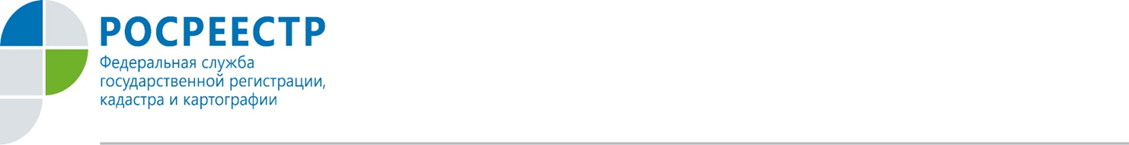 Орловцы зарегистрировали без малого тысячу договоров участия в долевом строительстве (ДДУ) в третьем квартале текущего года. Всего орловским Росреестром зафиксировано 956 договоров ДУ. - Этот показатель увеличился почти вдвое  в сравнении с показателем аналогичного периода прошлого года по количеству зарегистрированных договоров долевого участия на первичном рынке жилой недвижимости - 502 ДДУ, в процентном соотношении рост количества ДДУ составил почти 91%. В октябре месяце зарегистрировано 395 ДДУ, это на 29% больше, чем в  предыдущем месяце, - прокомментировала руководитель Управления Росреестра по Орловской области Надежда Кацура.Наибольшую активность в 3-ем квартале жители региона проявили в августе месяце – на регистрацию в региональный Росреестр поступило 352 ДДУ. В июле и сентябре было зафиксировано 298 и 306 ДДУ соответственно. Пресс-служба Управления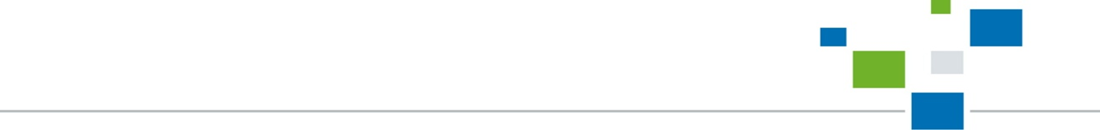 Росреестра по Орловской области